			               WHAT IS BALOO?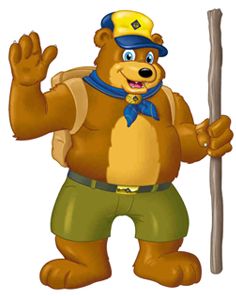 BALOO is designed to introduce Cub Scout Leaders to the opportunities for pack overnight camping.This training will cover everything you need to know to plan and run your pack campout.Ideas for outdoor activities, games, ceremonies, campsite selection, cooking, and moreWHY DO I NEED BALOO? BALOO is required for any Cub Scout leader that would like to take their den or pack on an overnight camping adventure. This course will teach you skills and give you several ideas of how to make this a fun and safe outing for you and your scouts.The Boy Scouts of America has made several changes to camping policies for Cubs Scouts. Packs may now organize overnight campouts for their scouts and families. 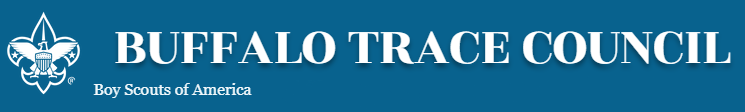 Field UniformScouts BSA HandbookNotebook & PenWater BottleAppropriate ClothingSmall BackpackFlashlightSleeping GearTentInsect RepellentPersonal Hygiene KitShower ShoesRain GearBSA Medical FormParts A & BBSA Medical FormParts A & B